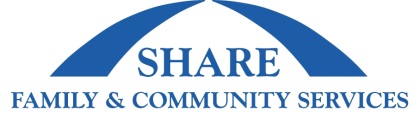 COUNSELLING SERVICES (Talking Helps)With all that goes on in our day-to day lives, it’s easy to sometimes feel overwhelmed or burdened.  Parenting is hard – when you are parenting children that have extra needs this can be even harder at times. We need people to talk to and Talking Can Help. Whether it is parenting or other issues such as facing a family challenge, or simply taking on too much, counselling can be a safe place to talk over life’s stresses and gain a fresh perspective.  Sometimes it just takes a little support to get where you’re going.SHARE Family & Community Services offers a fee-based counselling program. Accredited by the Commission on Accreditation of Rehabilitation Services (CARF), SHARE strictly upholds the program’s rigorous standards to ensure that our services are of a high caliber.SHARE has a highly qualified multidisciplinary team that have experience working with children, youth, families, individuals, and couples.  SHARE provides subsidized counselling with lower fees to families in the Tri-Cities.  Free counselling for problem gambling and substance use is also available.Counselling appointments are available Mondays from 9 AM to 7 PM, Tuesday, Wednesday, & Thursday from       9 AM to 8 PM, and Fridays from 9 AM to 3 PM.We offer counselling services in:Services in Farsi, French, German and EnglishTranslation services can be arraigned.  Some subsidy is available fro Tri-Cities residents.For more information:                                  Call intake at 604-937-6969Email at intake@sharesociety.caParentingRelationshipsSeparation or divorceAnger managementProblem gamblingTraumaGamingAnxietyLoss and griefDepressionStressLesbian, gay, bisexual. Or transgendered issuesCouple and family concernsPain management 